WALNUT SQUARE ELEMENTARY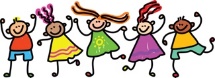 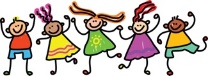 PWOGRAM ANVAN AK APRÈ LEKÒLBoys and Girls Club Kontakte:  Shannon Mission, Direktè Operasyon, nan 978-374-6171 Ext 101 oswa smission@haverhillbgc.orgPwogram apre lekòl sa a bay sipò akademik ak rekreyasyon atravè èd devwa, pwogram akademik, atizay, STEAM, atizana, aktivite jimnastik, Triple Play, Sal jwèt, Aksyon Pozitif, ak yon Pwogram Adolesan devwe.YMCAKontakte: Cathy Wolf, Senior Director of Childcare Services, nan 978-478-5009 oswa wolfc@northshoreymca.orgPwogram anvan/apre lekòl la ofri yon anviwonman estriktire ki gen ladan aktivite STEAM enteresan, tan devwa, atizay ak atizana, manje ki bon pou sante, aktivite fizik/anrichisman tankou espò, zumba, ak enstriksyon atizay. Timoun ki anrejistre yo resevwa yon manm Y gratis pou jèn yo.YWCA Kontakte:  Amy De Simone nan 978-374-6121 oswa www.ywcahaverhill.orgYWCA a bay timoun ki gen laj 5-13 an yon anviwonman ki an sekirite, ki anrichisan e ki amizan. Sa gen ladann èd pou devwa, anrichisman akademik, teknoloji syans, jeni, aktivite matematik, kreyativite atizay ak atizanal, ak jwèt deyò.Wood School Kontakte: Gina Moynihan nan 978-374-3467 oswa gmoynihan@cityofhaverhill.com Wood School se yon pwogram EEC ki gen Lisans anvan/apre-lekòl pou elèv ki nan klas 1-8yèm ane epi Depatman Sèvis Imen vil Haverhill la dirije. Yo ofri elèv yo atizay ak atizana, espò, jwèt ak èd pou fè devwa yo.Youth Empower House Kontakte: Dianna Casado nan 978-372-0771 oswa dcasado@yeh.centerYEH ofri bon jan kalite pwogram andeyò lekòl abòdab pou timoun Haverhill yo. Aktivite anrichisan ak ki bay enspirasyon, ki gen ladan STEM, espò, atizay, ak plis ankò, pèmèt yo reyisi nan lekòl la, lavi, ak karyè yo nan lavni.PwogramOrèPriSèvis ManjeTranspòBoys & Girls Club55 Emerson Street3:15 - 6:45pm$250 pou chak aneDineSoti nan lekòl la - Bus PM - Ranmase paran yoYMCAPentucket Lake7:00 - 9:00am3:15 - 6:00pm$81/wk am $148/wk pmEchèl glismanBon letaDejeneDineAM – Paran DepozePM – Paran Vin RanmaseYWCA107 Winter Street3:15 – 6:00pm$24/ jouEchèl glismanBon letaTi gouteSoti nan lekòl la – otobisPM – Paran Vin RanmaseWood School25 S. Spring Street7:00 – 8:45am3:15 – 5:30pmam-$5/jou, $25/semènpm-13/jou, $65/semènOkennTranspò pou ale/soti nan kèk lekòl ki disponib PM - Paran Vin RanmaseYouth Empower7 Williams Street2:30 - 5:30pm$22.50/ apremidiTi gouteDisponib lè w enskri